Решение  (бюллетень)  члена Товарищества собственников жилья «БИТЦЕВСКИЙ ПРОЕЗД» по вопросам повестки дня, поставленной на голосование на очередное  собрание членов ТСЖ (в форме очно-заочного голосования)Номер  помещения (квартиры) ____________,        Вид собственности (муниципальная/частная)                                                                                                       нужное подчеркнутьСтатус помещения (жилое/нежилое)             нужное подчеркнутьФамилия, имя, отчество собственника (представителя собственника): __________________________________________________________________________________________________Документ, удостоверяющий личность (наименование документа, серия, номер, когда и кем выдан):__________________________________________________________________________________________________________Правоустанавливающий документ (Свидетельство о государственной регистрации права собственности или иной документ, подтверждающий право собственности, доверенность на право представлять интересы собственника): __________________________________________________________________________________________________Общая площадь помещения (помещений), находящихся в собственности: ___________м2 Размер доли в праве общей собственности на помещение: ___________________________Вопросы повестки дня:Утверждение годового отчета  Правления ТСЖ за 2015 год. Утверждение количества членов Правления ТСЖ в количестве 7 человек.Выбор членов Правления ТСЖ (всего 12 кандидатур):  Кузнецов С.А. ( д. 3 кв. 111),  Воевод Е.В. (д.5 кв. 30),  Романченко В.В. (д. 1 кв.57),  Шурупова Г.В. (д. 3 кв. 113), Назарова М.Е. (д. 1 кв. 42),  Дегтярева Татьяна Николаевна (д. 3 кв. 1), Галузина Галина Владимировна (д. 5 кв.95 ), Федоров Олег Александрович (д. 5 кв. 65), Силантьев Владимир Александрович (д.5 кв. 82), Кудяева Б.А. ( кв.53 в д.1), Крисанова Т. И. (кв.124 дома 5),  Ваулин А.М. (собственник нежилого помещения в д.3)Выбор членов Ревизионной комиссии ТСЖ (в количестве 3 человек) -  Чебуркова Мария Евгеньевна (д. 1 кв. 48), Мельникова Мария Аркадьевна (д.1 кв. 95), Ануров Василий Николаевич (д.3 кв. 22).Изменение в Устав в части изменения срока полномочий членов Правления и Председателя Правления ТСЖУтверждение Правил внутреннего трудового распорядка. Отчет о работе лифтового хозяйства (для сведения)Решение члена тсж  по вопросам повестки дня (разъяснения по поставленному вопросу были изложены в уведомлении):Об утверждении отчета Правления ТСЖ за 2015 год. (Отчет Правления за 2015 год был размещен для ознакомления на сайте товарищества в разделе «материалы к общему собранию». В соответствии со ст. 145 Жилищного Кодекса РФ, в компетенцию общего собрания членов ТСЖ входит утверждение годового отчета о деятельности правления товарищества. Таким образом, утвержденный настоящим собранием отчет Правления будет являться приложением к протоколу собрания)За ___________,   Против ________, Воздержался _________. Утверждение количества членов Правления ТСЖ  - 7 человек. В соответствии с решением общего собрания № 1, Правление ТСЖ состоит из 7 членов. Как показала практика, и опыт других ТСЖ,  оптимальное количество членов правления составляет 5 человек, максимально 7 человек. Состав членов Правления в большем количестве сложен для быстрого и оперативного решения вопросов. Предлагается количество членов Правления оставить  7 человек. В состав Правления ТСЖ, таким образом,  войдут кандидаты, набравшие наибольшее количество голосов по результатам голосования.За ___________,   Против ________, Воздержался _________. Выбор членов Правления: Выбор членов Ревизионной комиссии:Изменение в Устав в части изменения срока полномочий членов Правления и Председателя Правления ТСЖИнициативная группа жителей наших домов, в составе Кудяевой Б.А., Тыщенко Г.К., Гаджиева М.М., Меньшикова А.В., Бровкиной Е.С., Гаджиевой З.Ю., и др. (всего 10 подписей, в т. ч. 2 подписанта по доверенности, 1 человек не является собственником, из них члены ТСЖ 5 человек,  просит ограничить срок полномочий Председателя  Правления до 1 года В действующем законодательстве срок полномочий членов Правления ограничен 2 годами. Нам представляется это более разумным, поскольку за 1 год сложно реализовывать, например, долгосрочные программы, строить планы, определять перспективы развития.В связи с этим, Правление просит членов ТСЖ подтвердить установленный Уставом Товарищества срок Полномочий членов Правления ТСЖ, в том числе и Председателя  – 2 года.Утверждение Правил внутреннего трудового распорядка сотрудников ТСЖ «БИТЦЕВСКИЙ ПРОЕЗД» (Правила внутреннего трудового распорядка (далее Правила) были разработаны  для всех сотрудников ТСЖ, а не только для тех, в обязанности которых входит содержание и ремонт общего имущества в многоквартирном доме. Правила были приняты  решением Правления № 32-к от 15 мая 2014 года. Решением Правления № 43 от 25 февраля 2016 года в Правила внесены изменения, касающиеся условий труда сантехников. Правила размещены на сайте Товарищества  http://www.vidnoe-raduga.ru/  в разделе «Документы товарищества».Предлагается утвердить данные Правила с учетом принятых изменений от 25.02.2016г.)За ___________,   Против ________, Воздержался _________. ВНИМАНИЕ!Срок принятия решения с  05 мая 2016 года (день очного обсуждения вопросов, поставленных на повестку дня) по  22 мая 2016 года.Просим Вас сдать заполненные бюллетени не позднее 22 мая   2016 года.ОБРАТИТЕ ВНИМАНИЕ!Подпись члена ТСЖ, заполняющего бюллетень, ставиться на каждом листе!!!Разъяснение о порядке заполнения бюллетеня: Поставьте знак в пустом квадрате справа от кандидата, в пользу которому сделан выбор.      Необходимо выбрать не менее 7 кандидатов, которым Вы доверяете представлять интересы членов ТСЖ в Правлении   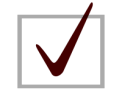 Разъяснение о порядке заполнения бюллетеня: Поставьте знак в пустом квадрате справа от кандидата, в пользу которому сделан выбор.      Необходимо выбрать не менее 7 кандидатов, которым Вы доверяете представлять интересы членов ТСЖ в Правлении   Разъяснение о порядке заполнения бюллетеня: Поставьте знак в пустом квадрате справа от кандидата, в пользу которому сделан выбор.      Необходимо выбрать не менее 7 кандидатов, которым Вы доверяете представлять интересы членов ТСЖ в Правлении   Кандидаты в члены Правления, представленные инициативной группой членов ТСЖ в составе Сикачевой Р.В.,  Каряпетяна А.И., Дудник Т.С., Куличевой Н.А., Логвинова М.А., Зубковой М.М. и др, (всего 17 членов ТСЖ)Кандидаты в члены Правления, представленные инициативной группой членов ТСЖ в составе Сикачевой Р.В.,  Каряпетяна А.И., Дудник Т.С., Куличевой Н.А., Логвинова М.А., Зубковой М.М. и др, (всего 17 членов ТСЖ)Кандидаты в члены Правления, представленные инициативной группой членов ТСЖ в составе Сикачевой Р.В.,  Каряпетяна А.И., Дудник Т.С., Куличевой Н.А., Логвинова М.А., Зубковой М.М. и др, (всего 17 членов ТСЖ)1.Кузнецов Сергей Александрович (д. 3 кв. 111) – действующий Председатель Правления. 2.Воевод Евгений Владимирович (д.5 кв. 30) – действующий Член Правления 3.Романченко Владимир Васильевич  (д. 1 кв.57) -   действующий Член Правления 4.Шурупова Галина Васильевна  (д. 3 кв. 113) - действующий Член Правления 5.Назарова Марина Евгеньевна  (д. 1 кв. 42) - действующий Член Правления 6.Дегтярева Татьяна Николаевна (д. 3 кв. 1) - Член товарищества. Бывший председатель Правления ТСЖ. Период ее работы в качестве Председателя Правления  совпал с наиболее сложным периодом в становлении и развитии Товарищества.  Несмотря на все сложности,  именно  в этот  период  товариществу удалось закрыть основные долги перед ресурсоснабжающими организациями,  налажена работа товарищества. За период работы Дегтярева Т.Н. зарекомендовала себя как ответственный член товарищества, честный, умеющий работать и болеющий душой за свою работу и ТСЖ в целом. В настоящее время работает в ООО «ЭкоТранс Видное». 7. Галузина Галина Владимировна (д. 5 кв. 95) - Член товарищества. Стояла у истоков создания ТСЖ "Битцевский проезд", активно принимает участие в жизни ТСЖ. Регулярно организовывает развлекательные праздничные программы в нашем  дворе. (Режиссер массовых театрализованных представлений).8.Федоров Олег Александрович (д. 5 кв. 65) -  Член товарищества. Сотрудник МАУК «Видновская дирекция киносети».  Депутат Совета Депутатов Ленинского муниципального района, имеет активную жизненную позицию, принимает участие в общественной жизни и проводимых мероприятиях товарищества. Представляет интересы товарищества не только в Правлении, но в администрации района.9.Силантьев Владимир Александрович (д.5 кв. 82) – Член товарищества. Имеет активную гражданскую позицию. Принимает активное участие в мероприятиях, проводимых Товариществом. Оказывает действующему составу Правления посильную помощь в решении организационных и технических вопросов.Кандидаты в члены Правления, представленные инициативной группой* жителей наших домов, в составе Кудяевой Б.А., Тыщенко Г.К., Гаджиева М.М., Меньшикова А.В., Бровкиной Е.С., Гаджиевой З.Ю., и др. (всего 10 подписей, в т. ч. 2 подписанта по доверенности, 1 человек не является собственником)Кандидаты в члены Правления, представленные инициативной группой* жителей наших домов, в составе Кудяевой Б.А., Тыщенко Г.К., Гаджиева М.М., Меньшикова А.В., Бровкиной Е.С., Гаджиевой З.Ю., и др. (всего 10 подписей, в т. ч. 2 подписанта по доверенности, 1 человек не является собственником)Кандидаты в члены Правления, представленные инициативной группой* жителей наших домов, в составе Кудяевой Б.А., Тыщенко Г.К., Гаджиева М.М., Меньшикова А.В., Бровкиной Е.С., Гаджиевой З.Ю., и др. (всего 10 подписей, в т. ч. 2 подписанта по доверенности, 1 человек не является собственником)10.Кудяева Бэлла Анатольевна (собственник квартиры 53 в д.1) – Член Товарищества. Бывший член Правления (с момента создания до 2011 года).  Вышла из членства в ТСЖ по собственному желанию в 2014 году. С марта 2016 года - вновь член ТСЖ на основании личного заявления. Стояла у истоков создания товарищества. Договор на управление с ТСЖ не заключала.11.Крисанова Татьяна Ивановна (собственник кв.124 дома 5) - Член ТовариществаКандидаты в члены Правления, представленные  инициативной группой собственников нежилых  помещений (Ваулин А.М., Можняков В.В., Пушкин С.Е.),  Кандидаты в члены Правления, представленные  инициативной группой собственников нежилых  помещений (Ваулин А.М., Можняков В.В., Пушкин С.Е.),  Кандидаты в члены Правления, представленные  инициативной группой собственников нежилых  помещений (Ваулин А.М., Можняков В.В., Пушкин С.Е.),  12.Ваулин Александр Михайлович (собственник нежилого помещения в д. 3) – Член Товарищества. Активный гражданинРазъяснение о порядке голосования при выборе членов Ревизионной комиссии:Количество членов Ревизионной комиссии в соответствии с законом должно быть не менее 2 человек. Практика работы и опыт других ТСЖ показывают, что количество членов Ревизионной комиссии должно быть не менее 3-х человек. Учитывая отсутствие других кандидатов в члены Ревизионной комиссии, предлагается голосовать списочно.Если Вы поддерживаете данный состав Ревизионной комиссии, Вам необходимо поставить значок  в пустом квадрате справа от кандидатовРазъяснение о порядке голосования при выборе членов Ревизионной комиссии:Количество членов Ревизионной комиссии в соответствии с законом должно быть не менее 2 человек. Практика работы и опыт других ТСЖ показывают, что количество членов Ревизионной комиссии должно быть не менее 3-х человек. Учитывая отсутствие других кандидатов в члены Ревизионной комиссии, предлагается голосовать списочно.Если Вы поддерживаете данный состав Ревизионной комиссии, Вам необходимо поставить значок  в пустом квадрате справа от кандидатовРазъяснение о порядке голосования при выборе членов Ревизионной комиссии:Количество членов Ревизионной комиссии в соответствии с законом должно быть не менее 2 человек. Практика работы и опыт других ТСЖ показывают, что количество членов Ревизионной комиссии должно быть не менее 3-х человек. Учитывая отсутствие других кандидатов в члены Ревизионной комиссии, предлагается голосовать списочно.Если Вы поддерживаете данный состав Ревизионной комиссии, Вам необходимо поставить значок  в пустом квадрате справа от кандидатов1.Чебуркова Мария Евгеньевна (д. 1 кв. 48) - Член товарищества. Образование высшее экономическое, имеет опыт работы в  крупных коммерческих организациях бухгалтером (около 10 лет, в том числе ЗАО «ГАЗДЕВАЙС» - руководителем отдела),  последние пять лет работает в бюджетных организациях и учреждениях Ленинского района,  в должности гл. бухгалтера (МКУ «Энергия», МКУ «Городской «Центр Спорта», МБУ «Служба единого заказа благоустройства и дорожного хозяйства»). Член участковой избирательной комиссии.2.Мельникова Мария Аркадьевна (д.1 кв. 95 )  -   Член товарищества (фактически проживала последние 5 лет в доме 5). Образование высшее экономическое, имеет опыт работы в государственных органах (более 15 лет), в том числе Федеральное агентство Лесного хозяйства в финансовом подразделении, в настоящее время – «Фонд содействия реформированию ЖКХ» при Минстрое России (экспертно-аналитическое подразделение в должности советника).3.Ануров Василий Николаевич (д.3 кв. 22) – Член Товарищества. Образование высшее юридическое. Работает правовым советником Группы компаний Шлюмбереже. Старший преподаватель кафедры международного частного права МГЮА. Арбитр Вильнюсского Коммерческого Арбитражного Суда, Независимой Арбитражной Палаты, Третейского суда при Фонде «право и экономика ТЭК», Арбитража при Московской торгово-промышленной палате. Докладчик в Международном коммерческом Арбитражном Суде при Торгово-промышленной палате РФ.  Член редакционной коллегии журнала «Третейский суд».Сохранить срок полномочий Председателя Правления, предусмотренный Уставом  – 2 годаСократить срок  полномочий Председателя Правления, предусмотренный Уставом до 1 года 